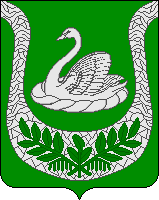 Совет депутатовмуниципального образования«Фалилеевское сельское поселение»муниципального образования«Кингисеппский муниципальный район»Ленинградской области(третий созыв)РЕШЕНИЕ 09.06.2016 №  141Об отмене  решения  Совета депутатовМО «Фалилеевское сельское поселение»от 01.07.2008 № 248            На основании Протеста Кингисеппской городской прокуратуры от 23.05.2016 г № 7-68-2016   Совет депутатов МО «»Фалилеевское сельское поселение» Решил:Отменить решение Совета депутатов МО «Фалилеевское сельское поселение»  от 01.07.2008 года № 248 «Об утверждении Положения о порядке переустройства и перепланировки жилого помещения   и перевода жилых помещений  в нежилые помещения и нежилых помещений в жилые помещения на территории МО «Фалилеевское сельское поселение».Администрации МО «Фалилеевское сельское поселение»  подготовить и вынести на  следующий Совет депутатов Положение в новой редакции.Глава МО «Фалилеевское сельское поселение»                                   И.Б. Лыткин 